Video – ķermeņa augšdaļa - https://www.youtube.com/watch?v=zFCjwr2Rf9I 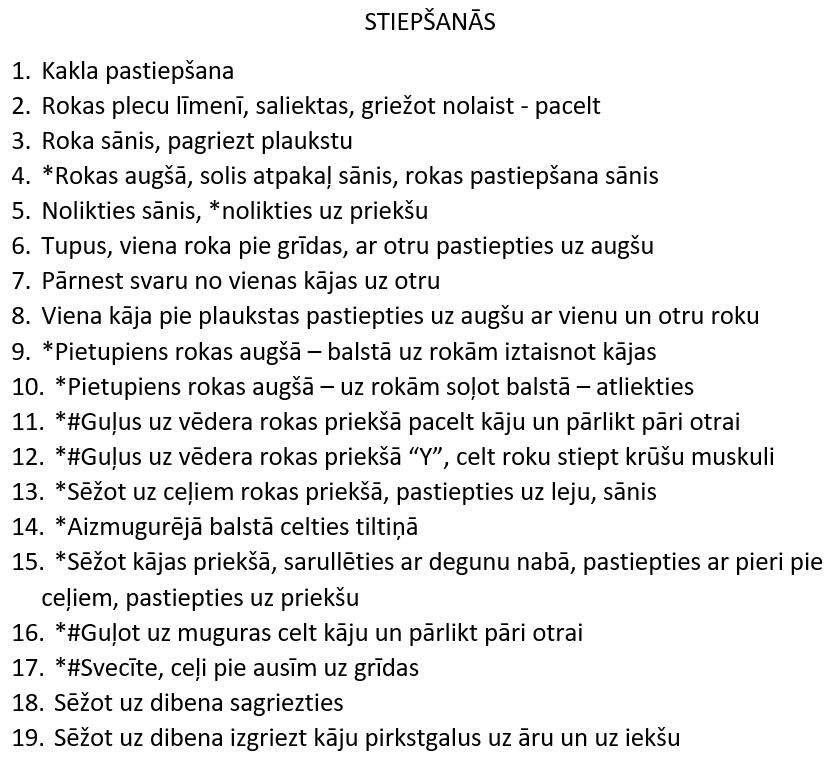 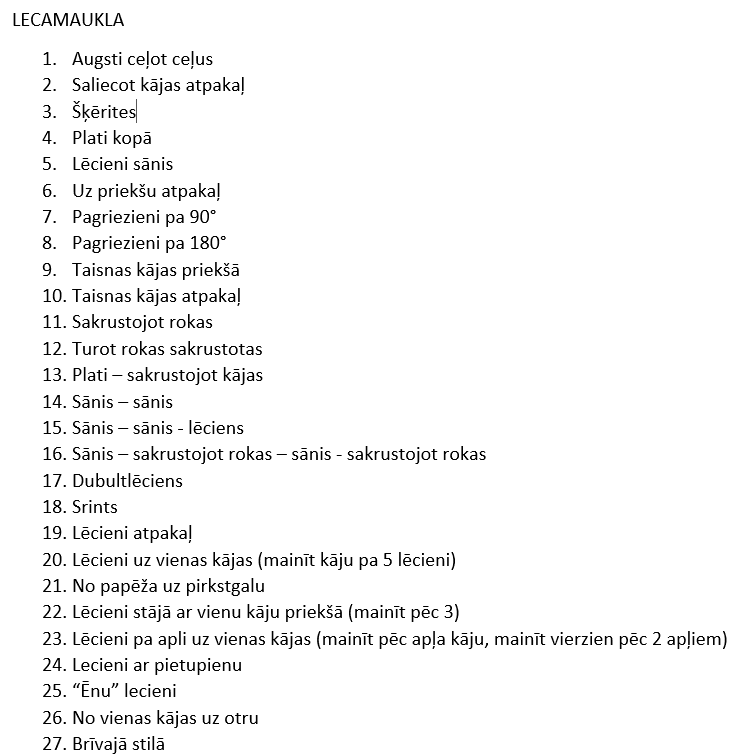 Kā izpildīt: https://www.youtube.com/watch?v=p7xISHvJsik 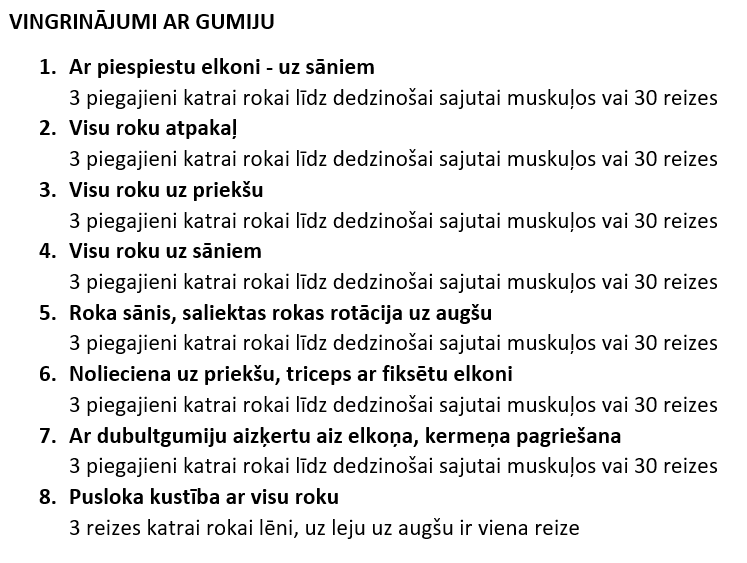 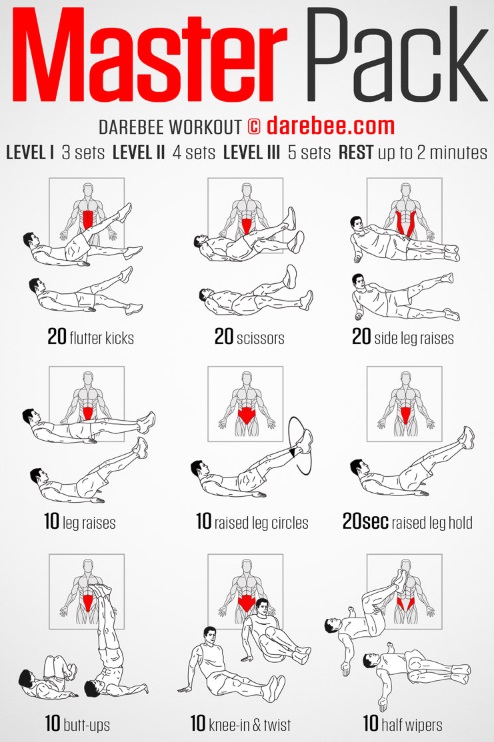 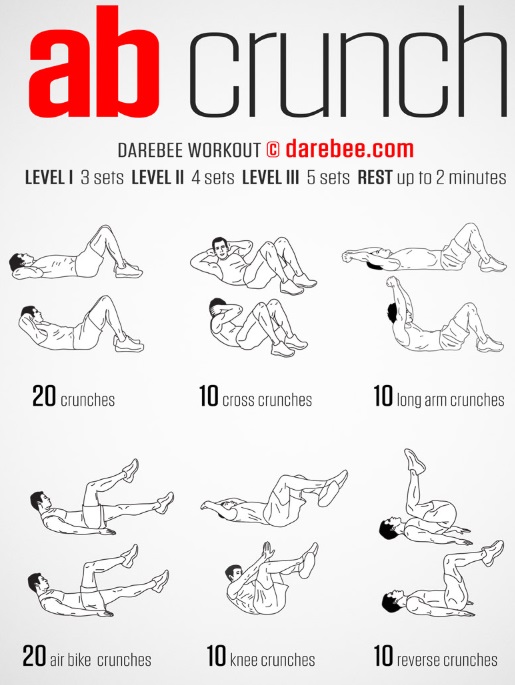 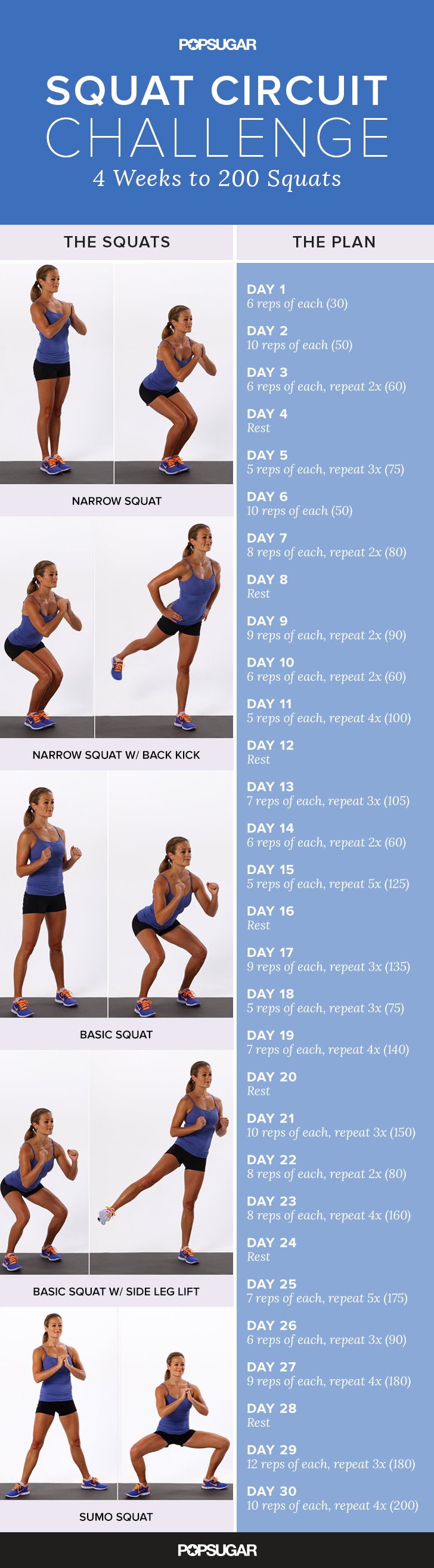 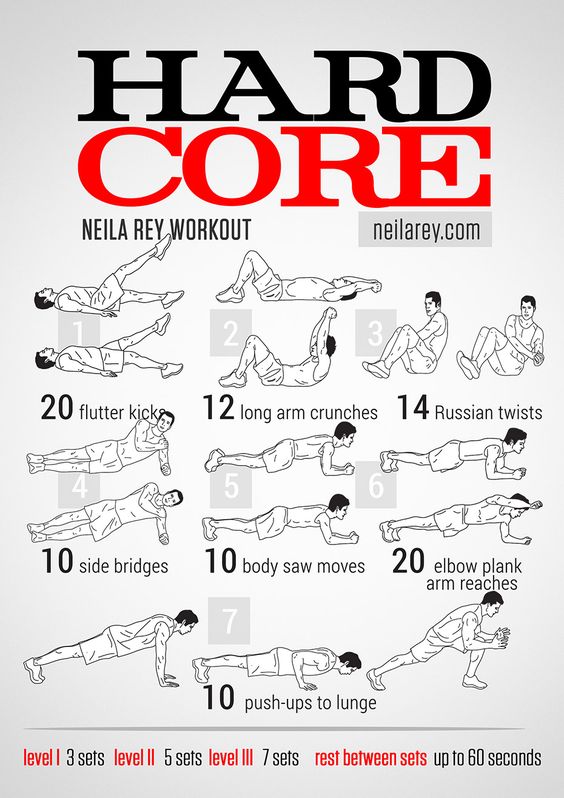 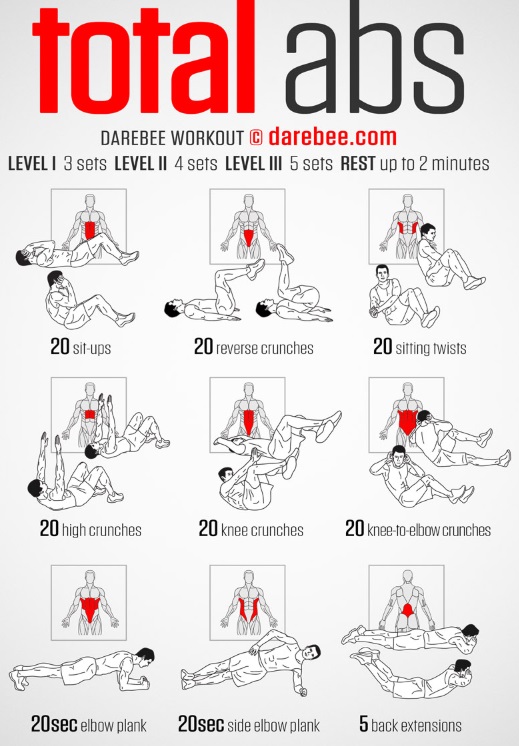 PirmdienaOtrdienaTrešdienaCeturtdienaPiektdienaSestdienaSvētdiena2570 sit-ups, 90 chrunches42 leg raises, 120s plankSquat ch. day 15, 5 each x526StiepšanāsVing. ar gumijuLēcienu ar aukliņu: 20 sek izdpildīt – 30 sek atpūta27AB Crunch 3 sets130 squats28StiepšanāsVideo – ķermeņa augšdaļaLēcienu ar aukliņu: 20 sek izdpildīt – 20 sek atpūta2970 sit-ups, 90 chrunches42 leg raises, 120s plankSquat ch. day 15, 5 each x530StiepšanāsVing. ar gumiju31Lēcienu ar aukliņu: 20 sek izdpildīt – 10 sek atpūtajanvāris1 Hard Core 4 sets2StiepšanāsVing. ar gumijuVideo – ķermeņa augšdaļa375 sit-ups, 100 chrunches58 leg raises, 130s plankSquat ch. day 17, 9 each x34StiepšanāsVing. ar gumijuLēcienu ar aukliņu: 30 sek izdpildīt – 40 sek atpūta5Total ABS 4 sets140 squats6StiepšanāsVing. ar gumiju7Lēcienu ar aukliņu: 30 sek izdpildīt – 30 sek atpūtajanvāris